Smlouva o energetických službách určených veřejnému zadavateliTato Smlouva o energetických službách se zaručeným výsledkem určených veřejnému zadavateli (dále jen "smlouva") se uzavírá dle ustanovení § 10e odst. 5 zákona o hospodaření energií č. 406/2000 Sb. ve spojení s § 1746 odst. 2 občanského zákoníku č. 89/2012 Sb níže uvedeného dne mezi těmito smluvními stranami:Statutární město Havířov sídlo: Svornosti 2, Havířov – Město, 73601 IČ: 00297488 
DIČ: CZ 00297488telefonické spojení: XXXXXe-mail:.XXXXXbankovní spojení: 27-1721604319/0100zastoupený: XXXXXX (dále jen „Klient“)aENESA a.s.(obchodní firma/název/jméno a příjmení poskytovatele energetických služeb):sídlo/místo podnikání: U Voborníků 852/10, 190 00 Praha 9 - Vysočanyzapsán v obchodním rejstříku/podnikající na základě živnostenského oprávnění:Společnost je zapsána v obchodním rejstříku vedeném Městským soudem v Praze, oddíl B, vložka 10200IČ: 27382052DIČ: CZ27382052faxové spojení: -e-mail: XXXXXbankovní spojení: Komerční banka, a.s., č. ú. 35-6930270207/0100zastoupený: XXXXXX 	XXXXXX	Společnost zastupují vždy společně alespoň dva členové představenstva.(dále jen „ESCO“)(ESCO a Klient dále společně označováni jen jako "smluvní strany" a jednotlivě jako "smluvní strana")ObsahČlánek 1. Úvodní prohlášení	3Článek 2. Definice	4Článek 3. Účel smlouvy	7Článek 4. Předmět smlouvy	7Článek 5. Ověření stavu a využití energie v objektech	9Článek 6. Práva a povinnosti smluvních stran	10Článek 7. Komplexní zkoušky	13Článek 8. Předání	14Článek 9. Záruka za jakost	15Článek 10. Základní prostá opatření	16Článek 11. Energetický management a související služby	18Článek 12. Záruka za dosažení garantované úspory	19Článek 13. Dodatečná opatření	19Článek 14. Změna okolností	20Článek 15. Roční porady/zprávy	21Článek 16. Závěrečná zpráva	22Článek 17. Cena za provedení opatření	23Článek 18. Finanční náklady	24Článek 19. Cena energetického managementu a souvisejících služeb	24Článek 20. Sankce za nedosažení garantované úspory	24Článek 21. Prémie za překročení garantované úspory	24Článek 22. Závěrečné vypořádání	25Článek 23. Fakturace	25Článek 24. Splatnost	26Článek 25. Předčasné splacení	26Článek 26. Ostatní platební podmínky	27Článek 27. Vzájemná informační povinnost	28Článek 28. Ochrana informací a obchodní tajemství	28Článek 29. Komunikace	29Článek 30. Oprávněné osoby	29Článek 31. Právo užití	30Článek 32. Pojištění	30Článek 33. Postoupení pohledávek	30Článek 34. Vyšší moc	31Článek 35. Náhrada škody	31Článek 36. Poddodávky	32Článek 37. Smluvní pokuty	32Článek 38. Trvání smlouvy	33Článek 39. Řešení sporů	35Článek 40. Závěrečná ustanovení	36Část první: Obecná ustanovení
Úvodní prohlášeníZákon o hospodaření energií stanoví v ustanovení § 10e povinné náležitosti smlouvy o energetických službách se zaručeným výsledkem. Tato smlouva včetně jejich příloh, které jsou její nedílnou součástí, splňuje požadavky stanovené § 10e zákona o hospodaření energií a je smlouvou o energetických službách se zaručeným výsledkem dle ustanovení § 10e odst. 5 zákona o hospodaření energií.ESCO prohlašuje a zavazuje se, že podniká v oblasti energetických služeb a je držitelem všech oprávnění potřebných pro plnění této smlouvy;disponuje dostatečnými lidskými a finančními zdroji pro splnění jeho závazků podle této smlouvy;jí není známo nic, co by mohlo ohrozit z její strany plnění této smlouvy (např. nevyjasněné vlastnické vztahy apod.), zejména ESCO není známo, že by proti ESCO v tomto směru bylo vedeno nebo hrozilo soudní, rozhodčí či jiné řízení;uzavření této smlouvy a plnění ESCO dle této smlouvy je v souladu s podmínkami obsaženými v korporátních dokumentech ESCO, zejména pak v souladu se společenskou smlouvou a/nebo stanovami a/nebo jinými obdobnými dokumenty, pokud existují. Klient prohlašuje a zavazuje se, žeuzavření této smlouvy je řádně schváleno příslušnými orgány Klienta a je v souladu:s jeho vnitřními organizačními předpisy,s právními předpisy, kterými je vázán a/nebo které se vztahují k jeho majetku, as veškerými smlouvami (např. smlouvy s dodavateli energií s dlouhou výpovědní lhůtou apod.) nebo pravomocnými soudními, rozhodčími nebo správními rozhodnutími, kterými je vázán nebo které se vztahují k jeho majetku;není mu známo nic, co by mohlo ohrozit z jeho strany plnění této smlouvy (např. nevyjasněné vlastnické vztahy apod.), zejména mu není známo, že by proti němu v tomto směru bylo vedeno nebo mu hrozilo soudní, rozhodčí či jiné řízení.je výlučným vlastníkem jednotlivých objektů a jejich energetického hospodářství, anebo v případě, že není výlučným vlastníkem jednotlivých objektů, je oprávněný jednotlivé objekty prokazatelně užívat a nakládat s nimi v nezbytném rozsahu pro naplnění projektu za podmínek dle této smlouvy.
DefiniceNíže uvedené termíny této smlouvy mají význam definovaný v tomto odstavci:„areál“ znamená samostatnou provozní a/nebo správní jednotku Klienta nacházející se v jedné lokalitě, která je tvořena jedním nebo více objekty; specifikace areálů a do nich náležejících objektů je uvedena v příloze č. 1 této smlouvy; „cena za provedení základních opatření“ má význam uvedený v Článek 17;„den“ znamená kalendářní den, pokud není uvedeno jinak;„deník“ má význam uvedený v Článek 6.3 písm. j);„doba poskytování garance“ znamená dobu od 1. 1. 2026  do 31. 12. 2035, po kterou ESCO poskytuje garance za dosažení úspory;„dílčí nadúspora“ má význam uvedený v Článek 21.1;„doba splácení“ znamená dobu splácení ceny za provedení základních opatření; je shodná s dobou poskytování garance, neskončí-li předčasně za podmínek stanovených touto smlouvou;„dodatečné opatření“ znamená jakékoliv opatření s výjimkou základních opatření specifikovaných v příloze č. 2 této smlouvy a dělí se na:„nápravné dodatečné opatření“ má význam uvedený v Článek 13.1;„doporučené dodatečné opatření“ má význam uvedený v Článek 13.4;„energie“ znamená všechny formy obchodně dostupné energie včetně elektřiny, zemního plynu (včetně zkapalněného zemního plynu), zkapalněného ropného plynu, jakýchkoli paliv pro vytápění a chlazení včetně dálkového vytápění a chlazení, uhlí a lignitu, rašeliny, pohonných hmot (kromě leteckých a námořních lodních paliv) a biomasy;„energetické služby“ znamenají veškeré činnosti prováděné ze strany ESCO pro Klienta podle této smlouvy;„energetický management“ znamená souhrn činností ESCO spočívající ve sledování a vyhodnocování hospodaření s energií v jednotlivých areálech a objektech Klienta po provedení základních opatření, a to zejména s ohledem na stanovení vlivu provedených opatření na využití energie a na výši energetických a provozních nákladů. Zahrnuje i doporučování dalších možností, jak zlepšit hospodaření s energií. Energetický management je nedílnou součástí služeb poskytovaných ESCO v rámci této smlouvy a je popsán v příloze č. 7;„energetický systém“ znamená soustavu technických a jiných zařízení sloužících k výrobě, rozvodu a užití energie v objektech Klienta; „ESCO (Energy Service Company)“ znamená poskytovatel energetických služeb dle § 2 odst. 2 písm. (j) ve spojení s §10e zákona o hospodaření energií a subjekt specifikovaný v záhlaví této smlouvy, který poskytuje energetické služby se zaručeným výsledkem dle této smlouvy;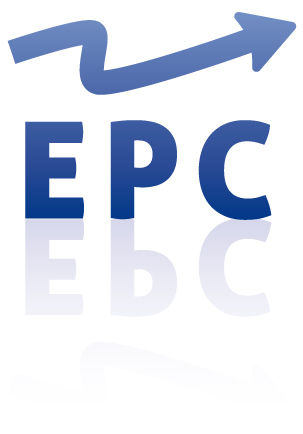 „garantovaná úspora“ nebo „garance“ znamená minimální výši úspory nákladů, které má být v důsledku provedení opatření podle této smlouvy v jednotlivých zúčtovacích obdobích dosahováno. Výše garantované úspory je specifikována v příloze č. 5 této smlouvy;„harmonogram realizace projektu“ znamená harmonogram realizace projektu specifikovaný v příloze č. 4;„harmonogram realizace základních opatření“ má význam uvedený v Článek 6.3 písm. b);„investiční opatření“ znamená opatření stavebně konstrukční povahy nebo opatření vedoucí ke změně nebo instalaci nové technologie. Základní investiční opatření jsou specifikována v příloze č. 2;„IPMVP“ (International Performance Measurement and Verification Protocol) znamená Mezinárodní protokol o měření a verifikaci, vyhodnocování dosažených úspor; „Klient“ znamená příjemce energetických služeb ve smyslu §10e zákona o hospodaření energií a subjekt, specifikovaný v záhlaví této smlouvy, který je příjemcem energetických služeb se zaručeným výsledkem dle této smlouvy;„občanský zákoník“ znamená zákona č. 89/2012 Sb., ve znění pozdějších předpisů;„období provádění základních opatření“ znamená období ode dne předání prvního staveniště v prvním objektu Klientem ESCO a končí předáním posledního z předmětů základních investičních opatření po jejich řádném ukončení ze strany ESCO Klientovi (nestanoví-li smlouva jinak);„obchodní tajemství ESCO“ má význam uvedený v Článek 28.3;„objekt“ znamená budovu, část budovy, místnost, anebo jiný prostor, který je jednotlivě specifikován v příloze č. 1 této smlouvy;„opatření“ znamená takový postup prací nebo změna technologie, které vede jednotlivě a/nebo společně s jinými opatřeními ke zvýšení energetické účinnosti a ke snížení provozních nákladů a vede u Klienta zejména k těmto následujícím změnám: stavebně konstrukčním změnám, změnám technologie,ekonomickým změnám, nebozměnám v lidském chování.Konkrétní opatření nemusí vést ke snížení provozních nákladů a zvýšení energetické účinnosti, pokud je nezbytné nebo doplňující k jiným opatřením, které k těmto cílům vedou, anebo si jejich provedení bez ohledu na to před uzavřením smlouvy vyžádal Klient;„oprávněné osoby“ má význam uvedený v Článek 30.1;„projekt“ má význam uvedený v Článek 3.1;„prosté opatření“ znamená opatření, které není investičním opatřením (např. organizační nebo provozní povahy). Prosté opatření může spočívat ve formulování způsobu motivace zaměstnanců Klienta anebo uživatelů objektů Klienta k energeticky účinnému chování. Základní prostá opatření jsou specifikována v příloze č. 2;„prostředník“ má význam uvedený v Článek 39.2;„provozní náklady“ znamenají náklady Klienta na spotřebu energií a další náklady s tím související. Výčet jednotlivých provozních nákladů je uveden v příloze č. 1 této smlouvy.„předání“ má význam uvedený v Článek 8.1;„předběžná zpráva“ má význam uvedený v Článek 5.3;„účelně vynaložené náklady“ má význam uvedený v Článek 5.5;„úspora energie“ znamená nerealizovanou spotřebu energie a/nebo normalizovanou úsporu v objektech Klienta. Stanovení konkrétní výše a způsobu úpravy referenčních hodnot spotřeby energie, způsobu měření energie a způsobu výpočtu úspory energie za příslušné zúčtovací období jsou specifikovány v příloze č. 6 této smlouvy. „úspora nákladů“ znamená úsporu nákladů Klienta vyjádřenou ve finančním ekvivalentu (penězích). Konkrétní specifikace způsobu výpočtu úspory nákladů za příslušné zúčtovací období je specifikovaná v příloze č. 6 této smlouvy. „zadávací dokumentace“ znamená zadávací dokumentaci k veřejné zakázce ohledně realizace projektu;„základní opatření“ znamenají investiční opatření a/nebo prostá opatření, specifikovaná v příloze č. 2 této smlouvy;„zákon o DPH“ znamená zákon č. 235/2004 Sb., o dani z přidané hodnoty, v platném znění, nebo jiný právní předpis případně v budoucnu nahrazující tento zákon a stanovující daň z přidané hodnoty; „zákon o hospodaření energií“ znamená zákon č. 406/2000 Sb., o hospodaření energií, v platném znění, nebo jiný právní předpis případně v budoucnu nahrazující tento zákon a upravující poskytování energetických služeb;„zákon o registru smluv“ znamená zákon č. 340/2015 Sb., o zvláštních podmínkách účinnosti některých smluv, uveřejňování těchto smluv a o registru smluv (zákon o registru smluv;„záruční doba“ má význam uvedený v Článek 9.1;„závěrečné vypořádání“ má význam uvedený v Článek 22.1;„závěrečná zpráva“ má význam uvedený v Článek 16;„změna okolností“ má význam uvedený v Článek 14.1;„zúčtovací období“ znamenají roční období, na něž je rozdělena doba poskytování garance. První zúčtovací období trvá od 1. 1. 2026 do 31. 12. 2026, další zúčtovací období začíná vždy 1. 1. a končí 31. 12. příslušného roku a poslední zúčtovací období trvá od 1. 1. 2035 do 31. 12. 2035;„zvýšení energetické účinnosti“ znamená nárůst energetické účinnosti u objektů Klienta v důsledku provedení opatření ESCO podle této smlouvy;„ZZVZ“ znamená zákon č. 134/2016 Sb., o zadávání veřejných zakázek, ve znění pozdějších předpisů.
Účel smlouvyÚčelem této smlouvy je stanovení základních práv a povinností smluvních stran pro naplnění projektového cíle, kterým je dosažení zvýšení energetické účinnosti a snížení provozních nákladů v objektech Klienta prostřednictvím realizace energetických služeb se zaručeným výsledkem dle 
§ 10e odst. 4 zákona o hospodaření energií spočívajících:v realizaci předběžných činností;na nich navazující realizaci základních opatření;poskytování energetického managementu v objektech a poskytování dalších souvisejících činností a služeb zahrnujících provedení dodatečných opatření; poskytování záruky za dosažení smluvně garantovaných úspor;  a to vše po dobu trvání smlouvy v rozsahu a za podmínek specifikovaných v této smlouvě (dále též souhrnně jako „projekt“).
Předmět smlouvyESCO se zavazuje provést projekt s odbornou péčí a za podmínek stanovených v této smlouvě v souladu s obecně závaznými předpisy s tím, že se Klient zavazuje z podmínek stanovených ve smlouvě vypořádat cenu opatření, finanční náklady, cenu energetického managementu a souvisejících služeb.  Realizace projektu bude provedena v následujících etapách:I. etapa: předběžné činnosti (ověření stavu využití energií v objektech) – (viz zejména Část druhá smlouvy);II. etapa: provedení základních opatření (viz zejména Část třetí smlouvy);III. etapa: poskytování garancí a finanční vypořádání – zahrnující zejména vypořádání ceny za provedení opatření včetně úhrady finančních nákladů, poskytování energetického managementu, vyhodnocování úspor a poskytování záruky za dosažení smluvně garantovaných úspor, stanovení a provedení dodatečných opatření, a to včetně realizace a finančního vypořádání doporučených dodatečných opatření (viz zejména Část čtvrtá a Část pátá smlouvy).Realizace projektu je dokončena okamžikem dokončení všech etap projektu, tj. I. etapy, II. etapy a III. etapy specifikovaných v Článek 4.2 za podmínek stanovených v této smlouvě.Část druhá: Předběžné činnosti
Ověření stavu a využití energie v objektechSmluvní strany tímto výslovně potvrzují, že smlouva byla uzavřena výlučně na základě informací a podkladů obsažených v zadávací dokumentaci a informací obdržených v průběhu zadávacího řízení. Popis výchozího stavu včetně referenční spotřeby nákladů je specifikován v příloze č. 1 této Smlouvy.ESCO se zavazuje před zahájením provádění základních opatření podrobně ověřit stav využití energie v objektech a ostatní poskytnuté informace a Klient se zavazuje poskytnout ESCO při naplňování této povinnosti ESCO nezbytnou součinnost, zejména pak umožnit přístup (a to i opakovaně) do objektů a umožnit přístup k relevantním účetním dokladům vztahujícím se k platbám za úhradu nákladů, které mají být předmětem garantovaných úspor.   ESCO se zavazuje do [90] dnů od podpisu této smlouvy předložit Klientovi písemnou zprávu o ověření stavu využití energie v objektech a ostatních poskytnutých informacích (dále jen „předběžná zpráva“), ve které minimálně uvede:zda zjistila jakékoliv odchylky či nesrovnalosti v údajích uvedených zadávací dokumentaci a v průběhu zadávacího řízení;pokud ano, zda to má vliv na vymezení základních opatření, cenu, dobu splatnosti, výši garantované úspory, výši splátek či další podstatné smluvní podmínky.ESCO je povinna své závěry, zejména pokud shledá, že údaje uvedené v zadávací dokumentaci nejsou správné nebo úplné, řádným způsobem odůvodnit.Pokud ESCO v rámci ověření skutečného stavu zjistí odchylky či nesrovnalosti v údajích uvedených v zadávací dokumentaci a obdržených v průběhu zadávacího řízení, které mají takový vliv na vymezení základních opatření, cenu, dobu splatnosti, výši garantované úspory, výši splátek či další podstatné smluvní podmínky, že Klient nemůže nadále spravedlivě požadovat, aby ESCO nadále garantovala plnění těchto smluvních podmínek, je ESCO oprávněna od smlouvy odstoupit. Tím není dotčeno právo ESCO na náhradu škody vůči Klientovi.V případě postupu dle Článek 5.4, má ESCO právo na náhradu účelně vynaložených nákladů spojených s vypracováním předběžné zprávy (dále jen „účelně vynaložené náklady“). Výši účelně vynaložených nákladů, včetně jejího odůvodnění, je ESCO povinna u Klienta uplatnit nejpozději současně s odstoupením.V případech specifikovaných v Článek 5.4 se smluvní strany mohou dohodnout také na změně smluvních podmínek, které by zohledňovaly nově zjištěné skutečnosti, pokud takový postup bude v souladu se ZZVZ.Část třetí: Období provádění základních opatření
Práva a povinnosti smluvních stranESCO se za součinnosti Klienta zavazuje k provedení základních opatření, tj. provedení základní investiční opatření a základních prostých opatření, a tím snížit způsobem stanoveným touto smlouvou provozní náklady Klienta a zvýšit energetickou účinnost.Klient se zavazuje, že po období provádění základních opatření umožní ESCO a jím určeným třetím osobám přístup do areálů a jednotlivých objektů během pracovních dnů v obvyklé pracovní době a to od 7:00 do 18:00 a v mimopracovní dny po dohodě s Klientem a na základě schváleného harmonogramu dle Článek 6.3 bude snášet omezení nezbytná při provádění opatření dle harmonogramu dle  Článek 6.3udělí ESCO příslušné plné moci, vyžaduje-li vyřízení určitých záležitostí v rámci této smlouvy uskutečnění právních úkonů jménem Klienta;poskytne nezbytnou součinnost nutnou k provedení opatření, zejména poskytování informací o plánovaných činnostech mimo tuto smlouvu prováděných výhradně Klientem v areálech, jednotlivých objektech, prostorách a místnostech, ve kterých bude ESCO provádět základní opatření. Požadované informace či podklady dle Článek 6.2 se zavazuje Klient poskytnout ESCO nejpozději do 10 dnů od doručení písemné žádosti ESCO Klientovi, nebude-li mezi smluvními stranami ujednáno jinak. ESCO se zavazuje:před zahájením období provádění základních opatření vypracovat a předložit Klientovi a zástupcům příspěvkových organizací k připomínkám projektovou dokumentaci, je-li pro realizaci základních investičních opatření potřebná anebo nezbytná; nevyjádří-li se Klient do [21] dnů ode dne předložení projektové dokumentace, považuje se projektová dokumentace za schválenou;Klient má právo požádat o prodloužení termínu a ESCO je povinno prodloužení akceptovat. před zahájením období provádění základních opatření vypracovat a předložit Klientovi a zástupcům příspěvkových organizací k připomínkám upřesněný časový plán provádění základních opatření (dále jen „harmonogram realizace základních opatření“), který bude v souladu s harmonogramem realizace projektu uvedeném v příloze č. 4, a bude respektovat charakter a využití objektů a sestaven tak, aby případné narušení provozu objektů bylo minimální; Harmonogram realizace povinných opatření zajistí ESCO s důrazem na minimalizaci vlivu realizace opatření na chod předmětných objektů, především pak minimalizace vlivu výuku (tj. domyslet výměnu a instalaci technologií a  technologických celků s ohledem na požadavky Klienta a zástupců předmětných příspěvkových organizaci) v rámci 3 konzultačních schůzek se zástupci Klienta, konaných v sídle Klienta, nevyjádří-li se Klient do 21 kalendářních dnů ode dne předložení harmonogramu realizace základních opatřeních, považuje se harmonogram za schválený. Termíny uvedené v harmonogramu si smluvní strany potvrdí, vždy minimálně 2 týdny před začátkem realizace konkrétních činností s ohledem na aktuální provoz dotčených objektův harmonogramu realizace základních opatření budou definovány podrobně věcně a časově jednotlivé činnosti nutné pro provedení základních investičních opatření, stanovena doba jejich trvání a určena vazba na předcházející a následující činnosti;v harmonogramu realizace projektu budou uvedeny časové milníky i pro přípravu projektu, jako termín zpracování a předložení projektové dokumentace, termín podání žádosti o stavební povolení, termín zahájení a ukončení realizačních prací, termín zahájení a ukončení zkušebního provozu, termín ukončení projektu, termín kolaudačního řízení atd.;harmonogram realizace základních opatření bude obsahovat i plán kontrolních dnů;počátek v harmonogramu je vždy definován podpisem smlouvy dle Článek 40.5za předpokladu poskytnutí potřebné součinnosti Klienta před zahájením provádění základních investičních opatření zajistit ohledně základních investičních opatření vydání stavebního povolení, příp. jiných povolení či rozhodnutí orgánů veřejné správy nezbytných dle právních předpisů na základě plné moci udělené ESCO ze strany Klienta, s včetně zajištění případných licencí pro podnikání v energetických odvětvích dle zákona č. 458/2000 Sb., energetický zákon, ve znění pozdějších předpisů, nezbytných pro zahájení užívání a provozování základních investičních opatření ze strany Klienta. zastupovat Klienta při projednávání projektové dokumentace s dotčenými fyzickými či právnickými osobami, správci sítí a příslušnými orgány;zastupovat Klienta v rámci územního, stavebního a kolaudačního řízení souvisejícího s prováděním základních investičních opatření, případně v dalších řízeních před orgány veřejné správy vztahujícími se k základním investičním opatřením, k čemuž Klient udělí ESCO plnou moc, pokud se Smluvní strany nedohodnou jinak;dle schváleného harmonogramu realizace základních opatření organizovat kontrolní dny, zvát na ně oprávněné osoby a vyhotovovat z nich pro své potřeby a potřeby Klienta zápisy, pokud se smluvní strany nedohodnou jinak;provádět základní investiční opatření v souladu s obecně závaznými právními předpisy, příslušnými českými technickými normami, jakož i vnitřními předpisy Klienta, s nimiž byla před uzavřením této smlouvy seznámena (zejména bezpečnostní předpisy);provést základní investiční opatření tak, že po jejich dokončení bude energetický systém, jehož se předměty základních investičních opatření stanou součástí, schopen provozu v souladu se standardními provozními podmínkami uvedenými v příloze č. 7.při provádění základních investičních opatření použít výhradně výrobky, na které bylo vydáno prohlášení o shodě dle zákona č. 22/1997 Sb., o technických požadavcích na výrobky a o změně a doplnění některých zákonů, v platném znění;vést ode dne převzetí staveniště stavební deník v souladu s požadavky obecně závazných předpisů, zejména pak v souladu s ustanovením § 152 odst. 6 zákona č. 183/2006 Sb., stavební zákon, ve znění pozdějších předpisů,  (dále jen „deník“) . Zápisem do deníku nelze měnit nebo doplňovat tuto smlouvu. demontovat a zlikvidovat nahrazovaná technická zařízení, která se stanou nepotřebnými, je-li to technicky možné a ekonomicky přiměřené. ESCO je povinna Klienta písemně vyzvat k převzetí takových demontovaných zařízení. Nepřevezme-li Klient taková zařízení do [30] pracovních dnů ode dne doručení výzvy k jejich převzetí, je ESCO oprávněna je bez dalšího jako nepotřebné na svůj účet zlikvidovat, včetně prodeje třetí osobě, přičemž ESCO je povinna předat Klientovi doklad o provedené likvidaci;po dokončení každého základního investičního opatření předat Klientovi veškerou dokumentaci potřebnou pro provoz a údržbu předmětu takového opatření;vypracovat návrh provozního řádu a provést školení zaměstnanců Klient určených k obsluze nebo údržbě technických zařízení, které jsou předmětem investičních opatření;včas informovat Klienta o jednáních, na kterých je nezbytná jeho účast;provést komplexní zkoušky v souladu s ustanoveními Článek 7;dojde-li v důsledku provedení investičních opatření ke změnám v zastavěnosti území, provést geodetické zaměření skutečného stavu stavbou dotčeného území a vyhotovit situační výkres (výškopis + polohopis).bez zbytečného odkladu, nejpozději do [30] dnů, předat Klientovi doklady, které za něho převzala při vyřizování záležitostí dle této smlouvy.vypracovat a předat Klientovi dokumentaci skutečného provedení základních investičních opatření.zajistit na vlastní náklady elektřinu, zemní plyn, vodu, případně další média v míře nezbytné pro provádění opatřeníKlient se zavazuje předat staveniště (areál/y) v termínu stanoveném v harmonogramu realizace projektu.Smluvní strany se dohodly, že termíny uvedené v harmonogramu realizace projektu a/nebo harmonogramu realizace základních opatření se prodlužují o dobu, po kterou je Klient v prodlení s poskytnutím potřebné součinnosti ESCO, tj. po dobu, kdy Klient nepředá staveniště dle harmonogramu realizace projektu a dále po dobu, po kterou ESCO nemohla plnit své závazky provést opatření z důvodů nenacházejících se na její straně či na straně třetích osob, s jejichž pomocí tento závazek plní a o této skutečností je ESCO neprodleně prokazatelným způsobem Klienta s uvedením důvodu informovala.ESCO je povinen zajistit dodržování BOZP v souladu s obecně závaznými předpisy, zejména obecně závazných ust. § 101 zák. č. 262/2006 Sb., zákoník práce, v platném znění, zákonem č. 309/2006 Sb., o zajištění dalších podmínek bezpečnosti a ochrany zdraví při práci, v platném znění, a dále zodpovídá za dodržování předpisů vztahujících se k požární ochraně a ochraně životního prostředí.ESCO je povinno realizovat základní opatření v souladu s platnou legislativou ČR. 
Komplexní zkouškySmluvní strany se dohodly, že před předáním bude provedením komplexních zkoušek prokázáno, že základní investiční opatření byla provedena ze strany ESCO řádně. Provedení komplexních zkoušek zajišťuje ESCO. Případné požadavky na prováděné komplexní zkoušky jsou uvedeny v příloze č. 2. Podmínky jejich úspěšnosti jsou stanoveny příslušnými obecně závaznými právními předpisy, českými technickými normami.Smluvní strany si dohodly, že energie, média a pracovníky pro provádění komplexních zkoušek včetně příslušných pracovníků obsluhy a údržby ke sledování průběhu komplexních zkoušek zajistí a poskytne Klient.Nejméně [14] pracovních dnů předem ESCO oznámí zápisem do deníku a písemně oprávněným osobám Klienta zahájení komplexních zkoušek s uvedením požadavků na součinnost ze strany Klienta.Ke dni zahájení komplexních zkoušek se ESCO zavazuje předat Klientovi doklady vztahující se k provozu předmětů základních investičních opatření, zejména:doklady o výsledcích předepsaných zkoušek a o způsobilosti zařízení k plynulému a bezpečnému provozu,revizní zprávy vybraných zařízení.ESCO se zavazuje nejméně [14] pracovních dnů před zahájením komplexních zkoušek zaslat Klientovi úplný seznam dokladů podle tohoto odstavce. Vyžaduje-li povaha základních opatření provést v rámci komplexních zkoušek topnou zkoušku a není-li to možné s ohledem na nevyhovující venkovní teplotu, topná zkouška se v rámci komplexních zkoušek neprovádí a provede se samostatně, jakmile to bude možné. Tato skutečnost se uvede v zápise podle Článek 7.7, včetně uvedení předpokládaného termínu provedení topné zkoušky. Nastane-li během komplexních zkoušek přerušení z důvodu nikoliv na straně ESCO, započítává se doba takového přerušení do celkové doby komplexních zkoušek. O průběhu komplexních zkoušek a jejich výsledku bude sepsán zápis, podepsaný oprávněnými zástupci obou smluvních stran, přičemž každá ze smluvních stran obdrží po jednom vyhotovení.
PředáníESCO splní svoji povinnost provést základní investiční opatření jejich řádným ukončením a předáním Klientovi (výše a dále jen „předání“). Předání jednotlivých základních investičních opatření může probíhat i po jednotlivých objektech a jednotlivých opatřeních podpisem protokolu oběma smluvními stranami.ESCO se zavazuje nejméně [7] pracovních dní přede dnem předání písemně oznámit Klientovi termín předání a předložit návrh protokolu o předání a převzetí základních investičních opatření.Klient se zavazuje převzít provedené základní investiční opatření, jestliže komplexní zkoušky byly úspěšné, není-li ve smlouvě stanoveno jinak;základní investiční opatření nevykazují vady nebo nedodělky, které brání jejich řádnému užívání, bezpečnému provozu či které ztěžují jejich provoz.Předání nebrání, není-li možné provést topnou zkoušku v rámci komplexních zkoušek. Neprovedení topné zkoušky se v takovém případě považuje za nedodělek nebránící řádnému užívání. O předání základních investičních opatření se zavazují smluvní strany sepsat protokol, ve kterém zejména uvedou soupis případných vad a nedodělků, včetně stanovení termínů, v nichž je ESCO povinna takové vady a nedodělky odstranit. Protokol bude vyhotoven ve dvou stejnopisech a podepsán oprávněnými zástupci obou smluvních stran, každá ze smluvních stran obdrží po jednom jeho vyhotovení.Nepřevezme-li Klient základní investiční opatření, ač je k tomu povinen:končí doba pro provedení základních opatření azačíná plynout doba splatnosti a;začíná plynout záruční doba aESCO je oprávněna vystavit fakturu na zaplacení ceny za provedení základních opatření; apřechází na Klienta nebezpečí škody na základních investičních opatřeních.Zjistí-li Klient při předání a následně v dalším období záruky za jakost vady a nedodělky, je povinen tuto skutečnost bez zbytečného odkladu oznámit ESCO.Jestliže ESCO neodstraní vady a nedodělky ve stanoveném termínu uvedeném v protokolu dle Článek 8.5, a následně ani v dodatečně poskytnuté přiměřené lhůtě, je Klient oprávněn vady nechat odstranit na účet ESCO. V takovém případě je ESCO povinna zaplatit Klientovi veškeré náklady jím vynaložené v souvislosti s odstraněním vad a nedodělků.Po odstranění jednotlivých vad a nedodělků bude mezi smluvními stranami sepsán protokol o odstranění vad a nedodělků, na který se vztahují výše uvedená pravidla týkající se protokolu obdobně (povinnost ESCO oznámit jejich odstranění, počet vyhotovení).Vlastnické právo k základním investičním opatřením a nebezpečí škody k základním investičním opatřením přechází na Klienta okamžikem jejich předání na základě protokolu podepsaného oběma smluvními stranami.
Záruka za jakostNa základní investiční opatření, která Klient převezme a bude provozovat a udržovat za podmínek dle této smlouvy, poskytne ESCO záruku za jakost, a to v rozsahu: 36 měsíců u technologického zařízení,36 měsíců na montážní práce,60 měsíců na stavební práce,(dále jen „záruční doba“). Záruční doba počíná běžet předáním příslušných základních investičních opatření, nestanoví-li smlouva jinak. V případě, že se kdykoliv v průběhu záruční doby objeví nějaká vada, za kterou odpovídá ESCO, prodlužuje se záruční doba příslušného základního investičního opatření a/nebo jeho části o dobu řádně uplatněné reklamace a dobu, po kterou nemohlo být příslušné základní investiční opatření a/nebo jeho část užíváno.V případě, že ESCO vymění konkrétní základní investiční opatření a/nebo jeho část, na něž se vztahuje samostatná záruční doba, běží u vyměněného základního investičního opatření a/nebo jeho části nová záruční doba ve stejném rozsahu a délce jako u původního základního investičního opatření či jeho části, nejdéle však po dobu trvání garance. Odpovědnost ESCO za vady základních investičních opatření, na něž se vztahuje záruka, nevzniká, jestliže tyto vady byly způsobeny po přechodu nebezpečí škody na Klienta vnějšími událostmi a nezpůsobila je ESCO, nebojestliže Klient porušil povinnosti stanovené mu touto smlouvou ve vztahu k základnímu investičnímu opatření, jehož se záruka za jakost týká, nebojestliže vada byla způsobena nedodržením pokynu ze strany ESCO nebo neodborným zásahem třetí osobou nebo Klientem.Vady, na něž se vztahuje záruka, je Klient povinen ESCO oznámit bez zbytečného odkladu poté, co je zjistí, formou písemné reklamace, v níž je povinen danou vadu přesně popsat, např. uvedením způsobu, jak se projevuje.V případě existence reklamované vady základních investičních opatření (ať již uznané nebo neuznané reklamované vady) bránící provozu objektu, nebo areálu, je ESCO povinna dle charakteru vady základních investičních opatření zprovoznit objekt nebo areál do [24] hodin od doby, kdy byla vada oznámena ESCO, pokud to technické podmínek objektivně umožňují. Práce na odstranění ostatních reklamovaných vad základních investičních opatření je ESCO povinna zahájit nejpozději do [2] pracovních dnů od doby, kdy jí byly písemně oznámeny. O odstranění vad bude sepsán reklamační protokol. ESCO se zavazuje Klientovi sdělit písemným oznámením nejpozději do 30 dnů od obdržení písemné reklamace, zda reklamaci uznává či nikoliv. V případě, že se ESCO ve lhůtě stanovené v předchozí větě tohoto odstavce písemně nevyjádří, má se za to, že reklamovanou vadu ESCO uznala. V případě, že Klient nesouhlasí s posouzením reklamace ze strany ESCO, je oprávněn písemným oznámením adresovaným ESCO nejpozději do 30 dnů ode dne doručení oznámení o neuznání reklamované vady ze strany ESCO iniciovat mechanismus řešení sporů dle Článek 39.2 až   Článek 39.4, jehož předmětem bude posouzení důvodnosti reklamované vady dle podmínek stanovených ve Smlouvě. V případě, že nedojde ze strany Klienta k zahájení řešení sporu dle Článek 39.2 až Článek 39.4 ve lhůtě stanovené v předchozí větě tohoto odstavce písemným oznámením ESCO, má se za to, že Klient stanovisko ESCO o posouzení reklamovaných vad uznal.ESCO se zavazuje vady, na něž se vztahuje záruka a jejichž existenci uznal a/nebo tak bylo stanoveno postupem dle Článek 39.2 až Článek 39.4, odstranit na své vlastní náklady. Při zjištění, že základní investiční opatření vykazují vady a/nebo vadu, má Klient vůči ESCO právo požadovat odstranění vady opravou a pokud to není objektivně možné poskytnutím bezvadného plnění v rozsahu vadné části; v případě, že oprava, ani nové plnění není možné, tak slevu z ceny.ESCO se zavazuje odstranit neuznané reklamované vady investičních základních opatření, tj. reklamované vady, které ESCO neuznala a/nebo tak bylo stanoveno postupem dle Článek 39.2 až Článek 39.4, a na náklady Klienta. Klient je povinen v takovém případě uhradit ESCO účelně vynaložené náklady nejpozději do 30 dnů ode dne provedeného vyúčtování. 
Základní prostá opatřeníESCO se zavazuje blíže specifikovat základní prostá opatření v Příloze č. 2 a předat písemný návod Klientovi, jakým způsobem mají být taková opatření provedena v termínu stanoveném v harmonogramu. Není-li takový termín stanoven, ESCO je povinna předat písemný návod v dostatečném předstihu před skončením období provádění základních opatření tak, aby Klient mohl dané prosté opatření do skončení období provádění základních opatření provést.Vlastní provedení základních prostých opatření je na Klientovi. Klient se zavazuje základní prostá opatření provést do skončení období provádění základních opatření. O provedení základních prostých opatřeních je Klient povinen ESCO informovat. ESCO je povinna při provedení základních prostých opatření poskytnout Klientovi potřebnou součinnost, zejména odborné poradenství.Smluvní strany se dohodly, že nebude-li ze strany Klienta základní prosté opatření provedeno, pro výpočet úspor nákladů platí, že provedeno bylo, a že výše úspor nákladů v souvislosti s takovým základním prostým opatřením odpovídá předpokládané výši úpor nákladů takového prostého opatření podle přílohy č. 6.Část čtvrtá: Plnění poskytovaná po dobu trvání garance
Energetický management a související služby Klient se zavazuje, že po dobu poskytování garance:bude provádět obsluhu energetického systému, včetně předmětů opatření svým jménem a na svůj účet;bude dodržovat pokyny ESCO týkající se provozu areálů a v nich umístěných objektů, pokud nebudou v rozporu s účelem této smlouvy;bude udržovat energetický systém, včetně předmětů opatření, svým jménem a na svůj účet funkčním a v souladu se standardními provozními podmínkami popsanými v příloze č. 7;bude chránit obvyklým způsobem energetický systém, včetně technických zařízení, před poškozením, ztrátou, odcizením nebo zneužitím třetí osobou;nebude předměty opatření jakkoli upravovat či do nich zasahovat bez souhlasu ESCO a zabrání tomu, aby tak činila nebo mohla činit třetí osoba;bude bez zbytečného odkladu předávat ESCO účetní a jiné doklady potřebné pro činnost ESCO v této fázi;bude plnit ostatní povinnosti stanovené v příloze č. 7.Klient se zavazuje dodržovat povinnosti uvedené v Článek 11.1 písm. a) až g) i po záruční dobu.ESCO se zavazuje do [60] dnů od předání zpracovat a předat Klientovi souhrnnou zprávu, jež musí minimálně obsahovat soupis opatření provedených v období provádění základních opatření.ESCO se zavazuje po dobu poskytování garance pro Klienta provádět energetický management, tj. zejména:sledovat hospodaření s energií v jednotlivých areálech a objektech v rozsahu a způsobem uvedeném v příloze č. 7;vyhodnocovat hospodaření s energií v jednotlivých areálech a objektech v rozsahu a způsobem uvedeném v příloze č. 6;počítat měsíčně, čtvrtletně a ročně úspory nákladů v souladu s přílohou č. 6;doporučovat další možnosti a opatření, jak zlepšit hospodaření s energií, zejména prostřednictvím prostých opatření;pořádat roční porady za účasti Klienta a jím pověřených osob dle této smlouvy;zpracovat písemně do [60] dnů po ukončení zúčtovacího období průběžnou zprávu za uplynulé zúčtovací období, jež musí minimálně obsahovat:popis provozu energetického systému během zúčtovacího období; včetně popisu odchylek od standardního provozu energetického systému během zúčtovacího období;specifikaci provedených dodatečných opatření;výši dosažených úspor nákladů;výši dosažených úspor energií;výši garantované úspory;závěr, zda garantované úspory bylo dosaženo či ne, příp. zda Klientovi vzniklo právo na sankci nebo ESCO vzniklo právo na prémii.zpracovat závěrečnou zprávu podle ustanovení Článek 16;provádět další činnosti v rozsahu stanoveném v příloze č. 7.Klient tímto uděluje souhlas se zpracováním a uchováváním údajů a dat, které souvisejí s plněním předmětu dle této smlouvy, pokud k této činnosti bude docházet ze strany jiného subjektu než ESCO.
Záruka za dosažení garantované úsporyESCO tímto na sebe přejímá závazek, že v důsledku provedených opatření budou po dobu poskytování garance v jednotlivých zúčtovacích obdobích dosaženy garantované úspory specifikované v příloze č. 5. Smluvní strany se dohodly, že není-li v zúčtovacím období garantované úspory dosaženo z důvodů na straně ESCO, vzniká Klientovi právo na sankci ESCO stanovenou v souladu s Článek 20.
Dodatečná opatřeníV případě, že ESCO nedosáhne v příslušném zúčtovacím období garantované úspory, je oprávněna předložit Klientovi návrh na provedení dodatečných opatření, která provede ESCO na své náklady (dále jen „nápravná dodatečná opatření“).Návrh nápravných dodatečných opatření bude minimálně obsahovat:popis stavu využívání energie v objektech, jichž se mají týkat dodatečná opatření, a jeho hodnocení;popis navrhovaných dodatečných opatření, včetně zdůvodnění;cena jednotlivých dodatečných opatření;způsob realizace navrhovaných dodatečných opatření, včetně harmonogramu realizace;vyčíslení a rozbor úspory nákladů a úspory energií dosažitelných provedením dodatečných opatření, včetně odůvodnění.Klient se zavazuje zaslat připomínky k předloženému návrhu nápravných dodatečných opatření do [14] dnů od doručení návrhu písemně ESCO. ESCO je povinna připomínky Klienta vypořádat. Klient se zavazuje bez závažného důvodu nebránit realizaci nápravných dodatečných opatření a při jejich realizaci poskytnout potřebnou součinnost. Základním cílem projektu je dosažení zvýšení energetické účinnosti na objektech. Za účelem naplnění tohoto cíle je ESCO povinna ve III. etapě realizace projektu prověřovat poznatky získané v souvislosti s poskytováním energetického managementu při provozování objektů a na základě provedených zjištění je ESCO po dobu trvání smlouvy oprávněna předkládat Klientovi v souladu s prováděným energetickým managementem návrhy na provedení nových dodatečných opatření na zvýšení energetické účinnosti (dále jen „doporučená dodatečná opatření“). Je na uvážení Klienta, zda možnosti realizace doporučení dodatečných opatření využije či nikoliv.   Návrh doporučených dodatečných opatření bude minimálně obsahovat:popis stavu využívání energie v objektech, jichž se mají týkat dodatečná opatření, a jeho hodnocení;popis navrhovaných dodatečných opatření, včetně zdůvodnění;cena jednotlivých dodatečných opatření, včetně její kalkulace;způsob realizace navrhovaných dodatečných opatření;vyčíslení a rozbor úspory nákladů a úspory energií dosažitelných provedením dodatečných opatření, včetně odůvodnění;návrh dodatku ke smlouvě  Není-li dohodnuto písemně jinak, použijí se ustanovení Části třetí – Období provádění základních opatření – provádění základních opatření této smlouvy na realizaci dodatečných opatření obdobně, a to včetně počátku a doby trvání záruční doby Pro vyloučení jakýchkoliv pochybností smluvní strany potvrzují, že budou postupovat při realizaci nápravných dodatečných opatření a/nebo doporučených dodatečných opatření v souladu se ZZVZ. 
Změna okolnostíDojde-li během doby poskytování garance nikoli z důvodů na straně ESCO k některému z níže uvedených případů (nebyla-li ESCO před uzavřením smlouvy o nich ze strany Klienta písemně informována, že nastanou): uzavření objektu nebo areálu či jeho části;ukončení provozování předmětu opatření nebo jeho části;ztrátě, poškození nebo zničení předmětu opatření;instalaci nebo odstranění zařízení, spotřebičů nebo dalších přístrojů v objektech způsobujících zvýšení nebo snížení spotřeby energie;změně způsobu užívání objektů nebo areálu či jejich částí, včetně změn tepelného komfortu nebo časového využití;změně právních předpisů, hygienických předpisů nebo technických norem s vlivem na provoz objektů;provedení investičního(ch) opatření (např. zateplení objektu apod.) Klientem a/nebo třetí osobou, majících vliv na spotřebu energie.(dále jen „změna okolností“)je každá ze smluvních stran povinna, zjistí-li že nastala změna okolností, na to druhou smluvní stranu písemně upozornit.O dočasnou změnu okolností se jedná v případě, že tato změna trvá méně než 18 měsíců.  V ostatních případech se jedná o změnu trvalou.Bude-li se jednat o dočasnou změnu okolností, je mezi smluvními stranami sjednáno, že úspora nákladů se vypočte v souladu s Přílohou č. 6 smlouvy s využitím příslušných parametrů/koeficientů zohledňujících odpovídajícím způsobem danou změnu okolností, případně bude úspora stanovena jako průměr úspor nákladů dosažených v předchozích zúčtovacích obdobích a v případě, že tyto údaje nebudou k dispozici, rovná se výše úspory nákladů předpokládané výši úspory nákladů uvedené v příloze č. 6 smlouvy. Tyto skutečnosti budou zohledněny v průběžné zprávě projednané a schválené oběma smluvními stranami postupem dle Článek 15 smlouvy.Jedná-li se o trvalou změnu okolností dle Článek 14.1 písm. d), e) a g) smlouvy bude postupováno obdobně, jako v případě dočasné změny okolností viz. Článek 14.3 smlouvy. Tyto skutečnosti budou zohledněny v průběžné zprávě projednané a schválené oběma smluvními stranami postupem dle Článek 15 smlouvy. Jedná-li se o jakoukoliv jinou trvalou změnu okolností, smluvní strany se zavazují uzavřít dodatek k této smlouvě, v němž odpovídajícím způsobem upraví referenční hodnoty, výši garantované úspory a rozsah garance. Nebude-li do [60] dnů ode dne, kdy o to kterákoli ze smluvních stran písemně druhou požádá, uzavřen dodatek, rozhodne o obsahu dodatku na žádost kterékoli smluvní strany rozhodující orgán specifikovaný v Článek 39.4Chyba! Nenalezen zdroj odkazů., a to v souladu s obecně závaznými předpisy, včetně ZZVZ. Pro vyloučení jakýchkoliv pochybností smluvní strany potvrzují, že budou postupovat v souladu se ZZVZ. 
Roční porady/zprávyRoční porady ESCO s Klientem o průběhu III. etapy se budou konat vždy po předložení návrhu průběžné zprávy připravené ze strany ESCO hodnotící uplynulé zúčtovací období v sídle Klienta, nedohodnou-li se v konkrétním případě smluvní strany jinak. Na programu roční porady bude vždy nejméně:záležitosti provozního charakteru;vyhodnocení energetického managementu za uplynulé zúčtovací období;vyhodnocení součinnosti Klienta za uplynulé zúčtovací období;informace o provedení dodatečných opatření;informace o úspoře energií a úspoře nákladů za uplynulé zúčtovací období včetně jejího zdůvodnění;projednání a schválení průběžné zprávy.Výsledkem roční porady je podpis protokolu za příslušné zúčtovací období, který připraví ESCO v souladu s přílohou č. 6 do [10] dnů od jejího konání. Povinnou náležitostí protokolu je schválená průběžná zpráva s vyhodnocením dosažených úspor za příslušné zúčtovací období, zahrnující případně připomínky k ní. Nedílnou součástí protokolu jsou veškeré podkladové materiály. ESCO se zavazuje provádět měření a verifikaci, vyhodnocování dosažených úspor v souladu se standardem IPMVP. Protokol podepisují obě smluvní strany, příp. na základě žádosti některé ze smluvních stran i další přítomné osoby. 
Závěrečná zprávaESCO se zavazuje [60] dnů před skončením doby poskytování garance ověřit funkčnost všech investičních opatření.Ve lhůtě [30] dnů po skončení doby poskytování garance se zavazuje ESCO zpracovat a Klientovi předat závěrečnou zprávu (dále jen „závěrečná zpráva“), jež musí minimálně obsahovat:výsledky ověření podle Článek 16.1;doporučení ohledně provozování energetického systému po skončení doby poskytování garance;celkovou výši úspor nákladů dosažených za dobu poskytování garance;celkovou výši garantovaných úspor za dobu poskytování garance;celkovou výši sankce, na kterou vznikl Klientovi nárok za dobu poskytování garance; celkovou výši prémie požadované ESCO za dobu poskytování garance;údaj o tom, zda byla splněna celková garance.Část pátá: Společná ustanoveníOddíl I: Cena a platební podmínky
Cena za provedení opatřeníSmluvní strany se dohodly, že cena za provedení základních opatření činí 151 399 600 Kč (slovy jednostopadesátjedenmiliontřistadevadesátdevěttisícšestset korun českých) bez DPH. 31 793 916 Kč (slovy třicetjedenmilionsedmsetdevadesáttřitisícedevětsetšestnáct korun českých) DPH.  183 193 516 Kč (slovy jednostoosmdesáttřimilionyjednostodevadesáttřitisícepětsetšestnáct korun českých) s DPH.             ESCO je povinna při fakturaci ceny za provedení základních opatření uplatnit režim daně z přidané hodnoty v souladu se zákonem o DPH. Obsahem provádění základních opatření jsou i stavební a montážní práce podléhající dle §92e režimu přenesené daňové povinnosti / běžnému režimu DPH. ESCO při fakturaci provedených základních opatření použije tento režim a naplní všechny související povinnosti dané zákonem o DPH.Cena za provedení základních opatření je uvedena v příloze č. 3. Jedná se o cenu konečnou. Cena za provedení základních opatření je uvedena v členění po jednotlivých objektech a opatřeních.Cena za provedení základních opatření je nejvýše přípustná a nepřekročitelná, vycházející z nabídkové ceny ESCO, je platná po celou dobu realizace základních opatření V ceně nejsou zahrnuty náklady ESCO, které jí vzniknou v souvislosti s provedením archeologického nebo geologického průzkumu. Na potřebu provést archeologický a geologický průzkum je ESCO povinna Klienta předem upozornit.Objeví-li se při provádění základních opatření potřeba provést činnosti nezahrnuté ve specifikaci základních opatření uvedených v příloze č. 2, je ESCO oprávněna na Klientovi požadovat přiměřené zvýšení ceny za provedení základních opatření, ale pouze tehdy, pokud tyto činnosti nebyly předvídatelné v době uzavření smlouvy. Na zvýšení ceny se musí smluvní strany dohodnout, jinak je každá z nich oprávněna od smlouvy odstoupit.Cena za provedení základních opatření se automaticky navyšuje o míru inflace stanovenou za podmínek a výpočtového vzorce specifikovaného v příloze č. 11 smlouvy. ESCO je povinna předložit samostatné vyúčtování změny ceny za provedení základních opatření jako přílohu faktury, a to v členění na jednotlivá opatření, pro která je zvýšení ceny prováděno.
Finanční nákladySmluvní strany se dohodly na odložené postupné úhradě ceny za provedení opatření ve splátkách, jejichž výše a termíny jsou specifikovány v příloze č. 3. Klient se zavazuje hradit za odložení splatnosti ceny k jednotlivým splátkám ceny úroky ve výši 3,99 % ročně v rozsahu podle přílohy č. 3.Do doby schválení Předběžné zprávy (odst. 3, Článek 5 smlouvy) má Klient právo od dohody uvedené v prvním odstavci tohoto článku bezplatně odstoupit a nevyužít právo odkladu splatnosti a postupného splácení ceny ve splátkách.
Cena energetického managementu a souvisejících služebSmluvní strany se dohodly, že cena za [roční] provádění energetického managementu činí 73 920 Kč (slovy sedndesáttřitisícedevětsetdvacet korun českých). Cena je uvedena bez DPH. Případná DPH je k ceně účtována, pokud tak stanoví zákon o DPH.Smluvní strany se dohodly, že ESCO je oprávněna vždy k 1. lednu zvýšit cenu za provádění energetického managementu, pokud míra inflace, vyjádřená přírůstkem průměrného indexu spotřebitelských cen, publikovaná Českým statistickým úřadem za období posledních 12 měsíců k říjnu předchozího roku vzroste o více jak 3 %. Zvýšení ceny je možné jen o tolik procent, o kolik průměr indexů přesáhl procenta stanovená v předchozí větě. Neuplatní-li ESCO právo zvýšit cenu za energetický management podle tohoto ustanovení do 15. prosince před začátkem následujícího kalendářního roku, jehož se má zvýšení týkat, toto právo ESCO pro konkrétní rok zaniká.
Sankce za nedosažení garantované úsporySmluvní strany se dohodly, že v případě, že z důvodů výlučně na straně ESCO nebo osob, s jejichž pomocí ESCO svůj závazek plnila, bude za konkrétní zúčtovací období v průběhu doby poskytování garance dosaženo nižších úspor nákladů, než činí garantovaná úspora za toto zúčtovací období, zavazuje se ESCO za toto zúčtovací období uhradit Klientovi sankci v rozsahu specifikovaném v příloze č. 5.
Prémie za překročení garantované úsporySmluvní strany se dohodly, že bude-li v konkrétním zúčtovacím období dosaženo vyšší úspory nákladů, než činí garantovaná úspora za toto zúčtovací období (dále jen „dílčí nadúspora“), vzniká ESCO vůči Klientovi právo na zaplacení prémie ve výši 30 % za toto zúčtovací období z dosažené dílčí nadúspory. Způsob výpočtu prémie je stanoven v příloze č. 5. Pro vyloučení jakýchkoliv pochybností smluvní strany potvrzují, že prémie představuje odměnu za poskytování energetického managementu a související služby po dobu trvání garance. V prémii je zahrnuta DPH. 
Závěrečné vypořádáníZávěrečné vypořádání bude provedeno po ukončení posledního zúčtovacího období, tj. po uplynutí doby poskytování garance, v souladu s touto smlouvou, zejména pak ustanovením Článek 12, Článek 16, Článek 20 a Článek 21 a přílohou č. 5 (dále jen „závěrečné vypořádání“). 
FakturaceESCO je oprávněna vystavit daňový doklad (fakturu) na zaplacení ceny za provedená základní opatření, případně za zaplacení části ceny za provedená základní opatření v případě dílčího předání dle Článku 8.1, nebo ceny za provedení dodatečných opatření nejprve v den předání, není-li ve smlouvě stanoveno jinak. Tento den je dnem uskutečnění zdanitelného plnění z hlediska daně z přidané hodnoty.ESCO je oprávněna vystavit fakturu na zaplacení ceny energetického managementu každý kalendářní rok k 1. dni roku následujícího po roce, ohledně něhož se cena vyúčtovává. Dnem zdanitelného plnění z hlediska daně z přidané hodnoty je poslední den kalendářního roku, ohledně něhož se cena vyúčtovává. Přehled plateb za energetický management je uveden v příloze č. 3.ESCO je oprávněna vyúčtovat zálohu na prémii/prémii Klientovi do [30] dnů od podpisu protokolu dle Článek 15.2. Dnem zdanitelného plnění z hlediska daně z přidané hodnoty je den zaslání vyúčtování.Klient je oprávněn vyúčtovat ESCO zálohu na sankci/sankci do [30] dnů od podpisu protokolu dle Článek 15.2.Faktury musí obsahovat údaje v souladu se zákonem o DPH a zákonem č. 563/1991 Sb., o účetnictví, ve znění pozdějších předpisů. Nebude-li faktura obsahovat stanovené náležitosti, nebo v ní nebudou správně uvedené údaje, je Klient oprávněn ji vrátit ESCO ve lhůtě [7] dnů od jejího obdržení. V takovém případě končí běh lhůty splatnosti a nová lhůta splatnosti počne běžet doručením opravené faktury.Faktury doručuje ESCO Klientovi v digitální formě, a to do datové schránky Klienta
SplatnostSplatnost vyúčtované ceny za provedení základních opatření je dohodnuta takto: cena, včetně případné DPH, bude splácena spolu s úroky v pevných splátkách ve výších a termínech uvedených v příloze č. 3.Splatnost vyúčtované ceny energetického managementu se sjednává v délce [30] dnů ode dne doručení příslušné faktury.Splatnost úroků se sjednává tak, že v den splatnosti každé splátky ceny za provedení základních opatření je splatný i příslušný úrok ze zbytku nesplacené ceny za provedení základních opatření k tomuto dni. Výše splátek úroků splatných spolu se splátkami ceny za provedení základních opatření je uvedena v příloze č. 3.Splatnost vyúčtované zálohy na prémii/prémie anebo zálohy na sankci/sankce se sjednává v délce [30] dnů ode dne doručení příslušné faktury.Na splatnost vyúčtované ceny za provedení dodatečných opatření se přiměřeně použijí odst. 1 a 3 tohoto Článku; termíny a výši pevných splátek po dohodě s Klientem určí ESCO ve splátkovém kalendáři, který musí být připojen k příslušné faktuře. Klient je povinen platby podle této smlouvy platit bankovním převodem na účet ESCO uvedený ve faktuře. Za den zaplacení se považuje den, kdy je příslušná částka připsána na účet ESCO.
Předčasné splaceníNedohodnou-li se smluvní strany písemně jinak, je Klient oprávněn splatit cenu za provedení opatření před uplynutím doby splácení, ale jen tehdy, jsou-li splněny společně tyto podmínky:ze strany Klienta jsou zaplaceny veškeré úroky z prodlení, vyúčtované prémie a vyúčtované ceny provedeného energetického managementu;při předčasném splacení ze strany Klienta bude zaplacen celý nesplacený zbytek ceny za provedení opatření spolu s prokazatelnými náklady na straně ESCO spojenými s předčasným splacením; předčasné splacení bude provedeno k některému ze dnů splatnosti splátek ceny za provedení opatření podle přílohy č. 3;úmysl splatit předčasně cenu za provedení opatření oznámí Klient ESCO písemně nejméně [3] měsíce přede dnem zamýšleného předčasného splacení spolu s vyčíslením částky, která má být zaplacena, s rozdělením na jistinu a úroky;ESCO nesdělí Klientovi nejpozději [30] pracovních dnů přede dnem zamýšleného předčasného splacení, že s vyčíslením částky podle písm. d) odst. 1 tohoto Článku nesouhlasí a rozpor nebude mezi stranami během [10] pracovních dnů vyřešen.Při předčasném splacení je Klient povinen platit úroky jen za dobu ode dne doručení faktury na zaplacení ceny za provedení opatření do zaplacení celkové ceny za provedení opatření.ESCO se zavazuje Klientovi kdykoliv na požádání sdělit výši skutečných nákladů na straně ESCO spojených s předčasným splacením dle tohoto Článku. 
Ostatní platební podmínkyV případě prodlení Klienta s úhradou splatné části ceny za provedená opatření spolu s úroky dle harmonogramu specifikovaného v příloze č. 3 po dobu delší než [90] dnů, je ESCO oprávněna písemným oznámením vyzvat Klienta ke sjednání nápravy a uhrazení splatné části ceny za provedená opatření spolu s úroky do [30] dnů ode dne doručení oznámení Klientovi, ve která upozorní Klienta na rizika a sankce spojená s neplněním smluvních povinností dle tohoto odstavce Článek 26.1 smlouvy. V případě, že nebudou uhrazeny splatné závazky Klienta ve lhůtě k nápravě dle předchozí věty tohoto Článku, stává se automaticky splatnou celá dosud neuhrazená část ceny za provedená opatření spolu s úroky.Marným uplynutím lhůty k nápravě podle Článek 26.1:zaniká závazek ESCO poskytovat Klientovi energetický management a Klientovi zaniká závazek jí za to platit cenu;zaniká garance poskytovaná ze strany ESCO, ledaže se smluvní strany dohodnou písemným dodatkem k této smlouvě jinak.Oddíl II: Ostatní ujednání
Vzájemná informační povinnostSmluvní strany se zavazují si bez zbytečného odkladu sdělovat informace potřebné pro plnění této smlouvy. Klient bude ESCO nejméně [30] dní předem písemně informovat o všech záměrech, které by mohly vést ke změně okolností.ESCO je oprávněnavyžadovat od Klienta, příp. jeho zaměstnanců, smluvních partnerů nebo zástupců, je-li to třeba, informace a vysvětlení související s předmětem plnění dle této smlouvy;požádat Klienta o potvrzení/dokumenty/informace v rozsahu nezbytném pro zajištění financování realizace opatření dle této smlouvy;vyžadovat předložení dokumentů souvisejících s předmětem plnění dle této smlouvy.Na žádost Klienta je ESCO povinna mu sdělit důvody, které ji k žádosti o jejich poskytnutí vedly. Klient je povinen součinnost podle tohoto odstavce ESCO poskytnout neprodleně, nejpozději do [10] dnů od vyžádání, pokud vznesené požadavky nejsou v rozporu obecně závaznými právními předpisy a/nebo touto smlouvou. Smluvní strany se zavazují po dobu trvání této smlouvy předávat každoročně druhé smluvní straně finanční výkazy za uplynulý kalendářní rok (rozvahu v plném rozsahu, výkaz zisků a ztrát v plném rozsahu a přehled o peněžních tocích v plném rozsahu, zpracovávají-li se), a to do [10] dnů od jejich vyhotovení, nejpozději však v den povinnosti podat přiznání daně z příjmů právnických osob.
Ochrana informací a obchodní tajemství Pokud není ve smlouvě výslovně stanoveno jinak, vzhledem k veřejnoprávnímu charakteru Klienta, ESCO výslovně souhlasí se zveřejněním smluvních podmínek obsažených v této smlouvě v rozsahu a za podmínek vyplývajících z příslušných právních předpisů (zejména zák. č.106/1999 Sb., o svobodném přístupu k informacím, ve znění pozdějších předpisů, ZZVZ a zákona o registru smluv). ESCO bere na vědomí, že v souladu s ustanovením § 2 písm. e) zákona č. 320/2001 Sb., o finanční kontrole ve veřejné správě a o změně některých zákonů (zákon o finanční kontrole), ve znění pozdějších předpisů, je osobou povinnou spolupůsobit při výkonu finanční kontroly prováděné v souvislosti s úhradou zboží nebo služeb z veřejných výdajů a zavazuje se poskytnout v tomto ohledu přiměřenou součinnost. ESCO se v této souvislosti zavazuje umožnit provedení kontroly všech dokladů, zejména pak účetních dokladů, souvisejících s realizací projektu, a to po dobu stanovenou právními předpisy ČR k její archivaci.Smluvní strany tímto výslovně potvrzují a zavazují se, že veškeré skutečnosti uvedené v příloze č. 2 a 6 představující zejména popisy nebo části popisů technologických procesů a vzorců, technických vzorců a technického know-how, individuální údaje, informace o provozních metodách, procedurách a pracovních postupech tvoří součást obchodního tajemství ESCO (dále jen „obchodní tajemství ESCO“) a podléhá ochraně příslušných ustanovení občanského zákoníku, autorského zákona a mezinárodních dohod o ochraně práv k duševnímu vlastnictví, které jsou součástí českého právního řádu. Smluvní strany se zavazují po dobu trvání této smlouvy, že bez předchozího písemného souhlasu ze strany ESCO není Klient oprávněn jakkoliv dále užívat obchodní tajemství ESCO a/nebo jeho část a/nebo informaci v něm obsaženou, ani není Klient oprávněn obchodní tajemství ESCO a/nebo jeho část a/nebo informaci v něm obsaženou poskytnout třetí osobě či zveřejnit. Klient se zavazuje zajistit po dobu trvání této smlouvy, aby se obchodní tajemství a/nebo její část a/nebo informace v něm obsažená nedostala do dispoziční sféry třetí osoby či osob bez předchozího souhlasu ESCO. Smluvní strany se dohodly, že tímto Článkem není dotčeno právo ESCO zveřejnit výsledky dosažených úspor s nezbytnými údaji o Klientovi, výchozím stavu a provedených opatření při své prezentaci/reklamě (tiskové konference, prezentační materiály, výroční zprávy, odborné publikace, reklama apod.) a při propagaci metody EPC. ESCO je rovněž oprávněna umožnit zveřejnění těchto údajů za stejným účelem svým poddodavatelům.
KomunikaceVšechna oznámení mezi smluvními stranami musí být učiněna v písemné podobě a druhé smluvní straně doručena dle Článek 29.2 a násl. Smluvní strany si sjednávají, že je možné činit oznámení taktéž v elektronické podobě, není-li ve smlouvě vyžadována písemná podoba nebo se tak smluvní strany dohodnou.Písemnost se považuje za doručenou také dnem, kdy ji druhá smluvní strana odmítne převzít nebo dnem, kdy se vrátí zpět smluvní straně, která jej odeslala, jako nedoručená. Smluvní strany se zavazují, že v případě změny adresy svého sídla nebo své korespondenční adresy uvedené v záhlaví této smlouvy budou o této změně druhou smluvní stranu informovat nejpozději do [3] pracovních dnů.
Oprávněné osobyKaždá ze smluvních stran se zavazuje jmenovat osoby oprávněné ji zastupovat ve (i) smluvních a obchodních záležitostech, (ii) technických a provozních záležitostech (vedoucí projektu, stavbyvedoucí atd.) a (iii) fakturačních věcech (dále jen „oprávněné osoby“). Jména prvních oprávněných osob jsou uvedena v příloze č. 8. Smluvní strany jsou oprávněny provést změnu v oprávněných osobách; vůči druhé smluvní straně je taková změna účinná ode dne, kdy je jí písemně oznámena. Ohledně změn oprávněných osob nebude uzavírán mezi smluvními stranami dodatek k této smlouvě.
Právo užitíV případě, že je výsledkem činnosti ESCO dle této smlouvy dílo, které podléhá ochraně podle autorského zákona, má Klient k takto vytvořenému dílu jako celku i k jeho jednotlivým částem nevýlučné přenosné právo užití (licenci). Klient je oprávněn užívat takto vytvořené dílo pouze v souladu s jeho určením. Časový rozsah práva užití je neomezen s výjimkou licence na software, která je omezena délkou poskytování garance dle této smlouvy. Klient není povinen kromě ceny dle této smlouvy platit ESCO za právo užití žádné další úplaty s výjimkou úhrady za licenci k software po uplynutí doby poskytování garance dle této smlouvy. Smluvní strany se dohodly, že ESCO není oprávněna právo užití vypovědět. O případných omezeních je Klient povinen informovat ESCO bez zbytečného odkladu. ESCO je povinna opatření zhotovit tak, aby nedošlo k porušení práv třetích osob z hlediska ustanovení autorského zákona.
PojištěníKlient prohlašuje, že objekty a v nich umístěná zařízení jsou řádně pojištěny proti živelním pohromám. Klient se zavazuje po předání změnit pojištění způsobem odpovídajícím změnám provedeným v objektech či zařízeních nebo energetickém systému. Klient se zavazuje pojištění udržovat po celou dobu trvání této smlouvy a v případě pojistné události pojistné plnění po dohodě s ESCO použít k obnově poškozených nebo zničených věcí. ESCO je povinna mít sjednané pojištění pro případ odpovědnosti za škodu způsobenou prováděním investičních opatření v rozsahu, v jakém lze rozumně předpokládat, že by jí taková odpovědnost v souvislosti s prováděním investičních opatření mohla postihnout a toto pojištění ve stanovené výši a rozsahu udržovat po dobu provádění investičních opatření. Minimální výše pojistného plnění musí dosahovat částky 50 000 000,- KčKopii pojistné smlouvy je ESCO povinen předat Klientovi nejpozději současně s uzavřením této smlouvy. 
Postoupení pohledávekESCO je povinno vyžádat si souhlas Klienta s postoupením pohledávky Pokud Klient udělí souhlas, je ESCO oprávněna postoupit pohledávku   za Klientem z titulu ceny za provedení příslušných opatření spolu s příslušenstvím na subjekt odlišný od smluvních stran, a to nejdříve poté, co dojde k provedení příslušných opatření za podmínek dle této smlouvy potvrzeného předáním příslušných investičních opatření dle Článek 8.1. Klient se dále zavazuje poskytnout ESCO v souvislosti s postoupením pohledávek dle tohoto článku smlouvy nezbytnou součinnost, spočívající zejména v poskytnutí písemného uznání závazku (dluhu) Klienta na zaplacení ceny základních opatření dle Článek 17, souvisejících finančních nákladů   dle Článek 18, ceny doporučených dodatečných opatření dle Článek 13, do 10 dnů od obdržení písemné výzvy ESCO, a to za předpokladu, že dojde k provedení příslušných opatření za podmínek dle této smlouvy potvrzeného předáním příslušných investičních opatření dle Článek 8.1.  V případě postoupení pohledávky je ESCO povinno ve smlouvě o postoupení pohledávky zavázat subjekt odlišný od smluvních stran souhlas Klienta pro případ dalšího postoupení.     
Vyšší mocŽádná ze smluvních stran není odpovědna za prodlení s plněním závazků stanovených touto smlouvou, pokud bylo způsobeno okolnostmi vylučujícími odpovědnost (dále jen „vyšší moc“).Vyšší mocí se rozumí nepředvídatelné a neodvratitelné události, k nimž dojde nezávisle na vůli a kontrole smluvních stran, jako jsou zejména stávky, výluky, blokády, války, mobilizace, přírodní katastrofy, zásahy vlády apod. takového rozsahu, že zabraňují nebo zpožďují plnění závazků vyplývajících z této smlouvy některé ze smluvních stran.Za vyšší moc se však nepokládají okolnosti, jež vyplývají z osobních, zejména hospodářských poměrů povinné strany, a dále překážky plnění, které byla tato strana povinna překonat nebo odstranit podle této smlouvy, obchodních zvyklostí nebo právních předpisů, nebo jestliže může důsledky své odpovědnosti smluvně převést na třetí osobu, jakož i okolnosti, které se projevily až v době, kdy byla povinná strana již v prodlení.Smluvní strana, u níž dojde k okolnosti vyšší moci a bude se chtít na vyšší moc odvolat v souvislosti s plněním této smlouvy, je povinna neprodleně písemně doporučeným dopisem uvědomit druhou smluvní stranu o vzniku této události, jakož i o jejím ukončení, a to ve lhůtě nejpozději 7 kalendářních dnů od vzniku a 7 kalendářních dnů od jejího ukončení. Nedodržení této lhůty má za následek zánik práva dovolávat se okolnosti vyšší moci.Smluvní strany se zavazují k vyvinutí maximálního úsilí k odvrácení, překonání a zmírnění následků vyšší moci. 
Náhrada škodySmluvní strany odpovídají za škodu způsobenou druhé smluvní straně porušením smluvních nebo zákonných povinnosti. Smluvní strany se zavazují předcházet škodám a minimalizovat vzniklé škody.Žádná ze smluvních stran neodpovídá za škodu, která vznikla v důsledku věcně nesprávného nebo jinak chybného zadání, informací či podkladů, které obdržela od druhé smluvní strany v případě, že na nesprávnost druhou stranu písemně včas upozornila anebo ani při vynaložení odborné péče nebyla schopna nesprávnost zjistit.Smluvní strana není v prodlení po dobu prodlení druhé smluvní strany s plněním jejích povinností dle této smlouvy a sjednané termíny, ve kterých měla první smluvní strana plnit své závazky, se prodlužují o dobu prodlení druhé smluvní strany. Dojde-li k prodlení ESCO s plněním jejích povinností z důvodů neležících na její straně, prodlužují se přiměřeně tomuto prodlení lhůty k plnění ESCO. ESCO není v prodlení po dobu prodlení Klienta s plněním jeho povinností dle této smlouvy a sjednané termíny, ve kterých měla ESCO plnit své závazky, se prodlužují o dobu prodlení Klienta. Smluvní strany se dohodly, že se ustanovení § 1971 občanského zákoníku nepoužije.
PoddodávkyESCO je povinna dodržet poddodavatelské schéma předložené v nabídce v rámci  zadávacího řízení. V případě, že v průběhu trvání této smlouvy dojde ke změně či doplnění poddodavatele, musí ESCO o této skutečnosti Klienta (v případě, že v místě plnění bude koordinátor BOZP také koordinátora bezpečnosti a ochrany zdraví při práci) neprodleně písemně informovat. V případě, že se bude jednat o poddodavatele ve smyslu § 83 nebo § 85 ZZVZ, je ESCO povinna jej nahradit poddodavatelem se shodnou kvalifikací.  V opačném případě, není ESCO oprávněna poddodavateli umožnit práci na předmětu této smlouvy. ESCO je povinna kdykoliv v průběhu plnění smlouvy na žádost Klienta předložit kompletní seznam částí plnění plněných prostřednictvím poddodavatelů včetně identifikace poddodavatelů. Porušení jakékoliv povinnosti uvedené v tomto odstavci je považováno za podstatné porušení této smlouvy a Klient může od této smlouvy odstoupit.Bude-li jakýkoliv poddodavatel vykonávat činnost přímo v objektu, je ESCO povinna předem Klientovi sdělit jejich jméno a příjmení, resp. název nebo obchodní firmu a další základní identifikační údaje, včetně základního určení rozsahu jejich činnosti v objektu.
Smluvní pokutySmluvní strana je v prodlení s plněním nepeněžitého závazku, jestliže nesplní řádně a včas svůj závazek, který pro smluvní stranu vyplývá ze smlouvy nebo z právních předpisů. V případě prodlení ESCO s plněním povinnosti v případě existence reklamované vady  opatření bránící provozu objektu, nebo areálu a v této souvislosti nezprovoznění objektu nebo areálu do [24] hodin od doby, kdy byla vada oznámena, je Klient oprávněn po ESCO požadovat smluvní pokutu ve výši 0,02% z ceny základních investičních opatření dle této smlouvy, a to za každý případ porušení a každý den zpoždění v případě závady bránící provozu areálu/objektu. Je-li ESCO v prodlení s odstraněním vady opatření nebránící provozu objektu, je Klient oprávněn po ESCO požadovat smluvní pokutu ve výši 0,01% z ceny základních investičních opatření dle této smlouvy, a to za každý případ porušení termínu a každý den zpoždění. Je-li ESCO v prodlení s dodržením termínu uvedeného v harmonogramu realizace projektu nebo harmonogramu realizace základních opatření, je Klient oprávněn po ESCO požadovat smluvní pokutu ve výši 0,01% z ceny základních investičních opatření dle této smlouvy, a to za každý případ porušení a každý den zpožděníV případě prodlení Klienta s poskytnutím součinnosti a s plněním dalších jeho nepeněžitých povinností či jiného porušení nepeněžitých povinností stanovených touto smlouvou je Klient povinen uhradit ESCO smluvní pokutu ve výši 10 000  Kč (slovy: desettisíc korun českých bez DPH), a to za každý případ porušení.Žádná ze smluvních stran není povinna zaplatit druhé smluvní straně smluvní pokutu, pokud k porušení povinnosti došlo v důsledku vyšší moci.Smluvní pokuta je splatná do [30] dnů ode dne doručení písemné výzvy k jejímu uhrazení. Smluvní strany se dohodly a zavazují se, že maximální celková výše smluvních pokut dle této smlouvy uplatňovaná vůči kterékoliv smluvní straně druhou smluvní stranou nemůže přesáhnout 10 % ceny základních investičních opatření bez DPH.Sjednáním a/nebo zaplacením jakékoliv sjednané smluvní pokuty dle této smlouvy není dotčeno právo poškozené smluvní strany na náhradu škody vzniklé z porušení povinnosti, ke kterému se smluvní pokuta vztahuje, a to ve výši přesahující smluvní pokutu. 
Trvání smlouvyTato smlouva zaniká naplněním předmětu a účelu této smlouvy v souladu s harmonogramem realizace projektu. Tato smlouva může být ukončena před splněním v ní obsažených závazků:dohodou smluvních stran,písemným odstoupením.Každá ze smluvních stran je oprávněna odstoupit od této smlouvy:v případě, že druhá smluvní strana vstoupí do likvidace;v případě, že druhá smluvní strana je v úpadku (úpadkem se rozumí rozhodnutí insolvenčního soudu o úpadku nebo podání insolvenčního návrhu druhou smluvní stranou jako dlužníkem nebo zamítnutí insolvenčního návrhu pro nedostatek majetku);v případě, že na druhou smluvní stranu je pravomocně prohlášen konkurs;v případech výslovně stanovených touto smlouvou;v případě, že druhá smluvní strana podstatným způsobem porušila svoji smluvní nebo zákonnou povinnost.Odstoupení od smlouvy s uvedením důvodu odstoupení musí být provedeno písemným oznámením doručeným druhé smluvní straně.Není-li stanoveno výslovně jinak v této smlouvě, podstatným porušením smlouvy se rozumí prodlení smluvní strany s plněním nepeněžitých závazků delší než [30] dnů, popřípadě prodlení smluvní strany s plněním peněžitých závazků delší než [90] dnů, za předpokladu, že není zjednána náprava ze strany smluvní strany porušující svou smluvní povinnost do [30] dnů ode dne doručení výzvy druhé smluvní strany ke zjednání nápravy.Dojde-li k odstoupenív období provádění základních opatření, náleží ESCO příslušná část ceny za provedení opatření v rozsahu skutečně provedených opatření;ze strany Klienta v době poskytování garance, má ESCO právo na zaplacení všech pohledávek, na které měla nárok podle této smlouvy v souladu s Článek 25 kromě nákladů ESCO na předčasné splacení specifikovaných v  Článek 25.1 písm. b);ze strany ESCO v době poskytování garance, má ESCO právo na zaplacení všech pohledávek, na které měla nárok podle této smlouvy v souladu s Článek 25.Výše uvedeným nejsou dotčeny nároky Klienta vzniklé z odpovědnosti za vady, nároky smluvních stran vzniklé z titulu náhrady škody a smluvní pokuty.Odstoupením od smlouvy nejsou dotčena ustanovení týkající se výše peněžitých plnění, náhrady škody, smluvních pokut, zajištění, vzájemné komunikace a řešení sporů.  Odstoupením od smlouvy nenastává zánik zajišťovacích právních vztahů.Klient si tímto v souladu s ustanovením § 100 odst. 2 ZZVZ vyhrazuje v případě naplnění některé z podmínek pro odstoupení stanovené touto smlouvou provést změnu v osobě ESCO v průběhu provádění projektu a její nahrazení účastníkem zadávacího řízení, který se dle výsledku hodnocení v zadávacím řízení umístil druhý v pořadí, pokud (nové) ESCO souhlasí, že veškeré plnění bude poskytovat za totožných cenových podmínek obsažených v nabídce původně vybraného ESCO a v souladu s touto smlouvou, přičemž Klient je v takovém případě oprávněn tuto smlouvu upravit následujícím způsobem:upravit rozsah projektu tak, aby odpovídal nedokončené části projektu;doplnit smlouvu tak, aby nové ESCO přejímala odpovědnost za celý rozsah projektu, tedy včetně nároků z vad, díla záruky za jakost apod. z části již provedené původně vybraným ESCO;upravit harmonogram a případná další smluvní ustanovení, která v důsledku předčasného ukončení původní smlouvy nejsou aktuální tak, aby v maximální možné míře odpovídaly původní smlouvě (tedy doba plnění jednotlivých milníků v kalendářních dnech může být maximálně tak dlouhá, jako v zadávacích podmínkách apod.);doplnit smlouvu o ustanovení týkající se předání a převzetí projektu od stávajícího ESCO.Uvedený postup je možné realizovat za předpokladu, že došlo k ukončení smlouvy mezi smluvními stranami a zároveň dojde k uzavření nové smlouvy mezi Klientem a novým ESCO, nebo na základě dohody smluvních stran dojde k postoupení práv a převodu povinností ze smlouvy z původního ESCO na nové ESCO. Pokud účastník zadávacího řízení, který se dle výsledku hodnocení umístil druhý v pořadí, odmítne poskytovat plnění namísto původně vybraného ESCO za podmínek uvedených v tomto Článek 38.8, je Klient oprávněn obrátit se na účastníka zadávacího řízení, který se umístil jako třetí v pořadí. Je přitom postupováno tak, jak je uvedeno v tomto Článek 38.8 ve vztahu k účastníkovi zadávacího řízení, který se dle výsledku hodnocení umístil druhý v pořadí.
Řešení sporůSmluvní strany se zavazují vyvinout maximální úsilí k odstranění vzájemných sporů vzniklých na základě této smlouvy nebo v souvislosti s ní a k jejich vyřešení smírnou cestou, zejména prostřednictvím jednání oprávněných osob, příp. statutárních orgánů či jeho členů.Smluvní strany se dohodly, že pokud se nedohodnou na řešení vzájemného sporu smírně postupem podle odst. 1 tohoto Článku ve lhůtě [30] dnů ode dne, kdy došlo ke sporu, takový spor, je-li zejména:o tom, zda ESCO řádně provedla základní opatření;o tom, zda došlo k předání, resp. zda Klient nepřevzal předměty investičních opatření, ač k tomu byl podle smlouvy povinen;o výši úspory nákladů nebo úspory energií;o důvodnosti reklamované vady základních investičních opatření a/nebo o výši účelně vynaložených nákladů; o tom, zda nastala změna okolností;se pokusí vyřešit prostřednictvím prostředníka (dále jen „prostředník“).Smluvní strany se dohodly, že prostředníkem bude na obou smluvních stranách nezávislá osoba s příslušnou odborností a renomé. Na osobě prostředníka se smluvní strany musí dohodnout. Prostředník bude vystupovat jako odborník, nikoli jako rozhodce. Nedohodnou-li se smluvní strany na osobě prostředníka ve lhůtě 15 dnů nebo nebude-li dohody ve smírčím řízení s prostředníkem dosaženo ve lhůtě [60] dnů od zahájení smírného řešení, je každá ze smluvních stran oprávněna oznámením druhé smluvní straně smírčí řízení ukončit. O náklady na smírčí řízení se smluvní strany dělí rovným dílem.Nedojde-li ke smírnému vyřešení sporů mezi smluvními stranami postupem podle Článek 39.1 až Článek 39.3, smluvní strany se dohodly, že všechny spory vznikající z této smlouvy a v souvislosti s ní budou rozhodovány před věcně a místně příslušnými soudy České republiky.
Závěrečná ustanoveníPokud se kterékoliv ustanovení této smlouvy nebo jeho část stane neplatným či nevynutitelným, nebude mít tato neplatnost vliv na platnost ostatních ustanovení smlouvy nebo jejich části, pokud přímo z obsahu této smlouvy neplyne, že takové ustanovení nebo jeho část nelze oddělit od dalšího obsahu. V tomto případě se obě smluvní strany zavazují bez zbytečného odkladu poté, co neplatnost vyjde najevo, neplatné ustanovení nahradit novým, které bude svým účelem a hospodářským významem co nejbližší nahrazovanému ustanovení.Jakékoliv změny a doplňky této smlouvy mohou být provedeny pouze písemně formou chronologicky číslovaných dodatků podepsaných oběma smluvními stranami, není-li ve smlouvě výslovně stanoveno jinak.Veškeré přílohy a dodatky k této smlouvě jsou nedílnou součástí smlouvy, proto se pojmem „smlouva“ rozumí také její přílohy a dodatky.Smluvní strany se dohodly, že vztah založený touto smlouvou se řídí zákonem o hospodaření energií, zejména pak § 10e odst. 5 zákona o hospodaření energií, ve spojení s občanským zákoníkem, zejména pak ustanovením § 1746 odst. 2 občanského zákoníku. Pro účely interpretace práv a povinností smluvních stran je určující rovněž zadávací dokumentace. Smlouva je vyhotovena ve třech stejnopisech, z nichž Klient obdrží jedno a ESCO dvě vyhotovení resp. smlouva může být vyhotovena v jednom stejnopise a podepsána v elektronické podobě Tato smlouva nabývá platnosti dnem podpisu smluvními stranami a účinnosti nabývá uveřejněním smlouvy v souladu s příslušnými ustanoveními zákona o registru smluv.Klient se zavazuje tuto smlouvu, bez příloh č. 2 a č. 6 představujících obchodní tajemství ESCO a bez přílohy č. 8 obsahující osobní údaje chráněné GDPR a zákonem o zpracování osobních údajů, zaslat správci registru smluv k uveřejnění prostřednictvím registru smluv bez zbytečného odkladu, nejpozději však do 30 dnů od podpisu smlouvy smluvními stranami. O uveřejnění v registru smluv bude Klient informovat ESCO bez zbytečného odkladu. Smluvní strany výslovně potvrzující a prohlašují, že jednotlivá ustanovení smlouvy jsou dostatečné z hlediska náležitostí pro vznik smluvního vztahu, a že bylo využito smluvní volnosti stran a tato smlouva se uzavírá určitě, vážně a srozumitelně.Výsledek veřejné zakázky č. JŘU/190/EO/22 a uzavření této smlouvy bylo projednáno a schváleno Radou města Havířova dne 04.12.2023 usnesením č. 1338/23RM/2023.Přílohy:Příloha č. 1	Popis výchozího stavu včetně referenční spotřeby nákladůPříloha č. 2	Popis základních opatřeníPříloha č. 3	Cena a její úhradaPříloha č. 4	Harmonogram realizace projektuPříloha č. 5	Výše garantované úspory, sankce za nedosažení garantované úspory a prémie za překročení garantované úsporyPříloha č. 6	Vyhodnocování dosažených úspor, úspory energie, úspora nákladů Příloha č. 7	Energetický managementPříloha č. 8	Oprávněné osobyPříloha č. 9	Seznam poddodavatelůPříloha č. 10 	Inflační doložka pro úpravu ceny základních opatřeníPříloha č. 11: Rozčlenění nabídkové ceny po objektech a opatření (v editovatelném formátu. Zadavatel preferuje formát xlsx.) za Klienta:Za ESCO:V Havířově , dne 8.1.2024V Havířově, dne 8. 1. 2024XXXXXXXXXXXXXXXXXX